Στρατηγικό Σχέδιο δράσης για το Φαρμακευτικό κλάδο στην Ελλάδα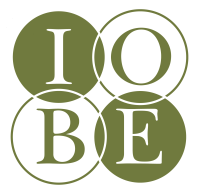 Πηγές χρηματοδότησηςΠροτάσεις παρεμβάσεων μέσω ΕΣΠΑ 2014-2020Επιχειρησιακό Πρόγραμμα «Ανταγωνιστικότητα, Επιχειρηματικότητα και Καινοτομία» (ΕΠΑΝΕΚ)Επιχειρησιακό Πρόγραμμα «Μεταρρύθμιση Δημόσιου Τομέα» (ΕΠ-ΜΔΤ)Επιχειρησιακό Πρόγραμμα «Ανάπτυξη Ανθρώπινου Δυναμικού, Εκπαίδευση και Δια Βίου Μάθηση» (ΕΠΑΝΑΔ-ΕΒΔΜ)Επιχειρησιακό Πρόγραμμα «Τεχνική Βοήθεια» (ΤΕΧΝΙΚΗ ΒΟΗΘΕΙΑ)Συντομογραφίες ΥΠ.ΟΙΚ: Υπουργείο Οικονομικών, ΥΠΑΝ: Υπουργείο Ανάπτυξης, ΥΥ: Υπουργείο Υγείας, ΥΠ.ΕΡΓΑΣΙΑΣ: Υπουργείο Εργασίας , ΥΠ.ΥΠΟΔΟΜΩΝ: Υπουργείο υποδομών, ΕΚΤ: Εθνικό Κέντρο Τεκμηρίωσης, ΕΛ.ΣΤΑΤ: Ελληνική Στατιστική Αρχή, ΓΓΕΤ: Γενική Γραμματεία Έρευνας και Τεχνολογίας,  ΑΕΙ: Ανώτατα Εκπαιδευτικά Ιδρύματα, ΣΦΕΕ: Σύνδεσμος Φαρμακευτικών Επιχειρήσεων Ελλάδας, ΠΕΦ: Πανελλήνια Ένωση Φαρμακοβιομηχανίας, ΕΟΦ: Εθνικός Οργανισμός ΦαρμάκωνS: Short term,   M: Medium Term,   L: Long TermΠΑΡΑΡΤΗΜΑΚαλές πρακτικές Ερευνητικές επιδόσεις χωρώνΗ Σουηδία πρωτοπόρος σε καινοτομία και εμπορική αξιοποίηση αποτελεσμάτων έρευνας Η Σουηδία κατέχει τη δεύτερη θέση στην κατάταξη με βάση τον αριθμό επιστημονικών άρθρων και τεχνικών περιοδικών ανά κάτοικο και με βάση τις δαπάνες Ε & Α (δημόσιες και ιδιωτικές)σε σχέση με το ΑΕΠ. Επίσης κατέχει ηγετική θέση στον αριθμό των αιτήσεων για διπλώματα ευρεσιτεχνίας ανά εκατομμύριο κατοίκους και είναι μία από τις κορυφαίες χώρες όσον αφορά τον αριθμό εγγραμμένων φοιτητών στα πανεπιστήμια. Τα πανεπιστήμια και οι επιχειρήσεις έχουν δημιουργήσει δεσμούς που ευνοούν την εμπορευματοποίηση των αποτελεσμάτων της Ε & Α.  ενώ  ενθαρρύνεται και η συνεργασία στον τομέα της έρευνας μεταξύ των δημόσιων και ιδιωτικών ιδρυμάτων (revenue sharing contracts).Πηγή: A. Lopez-Claros, The Innovation for Development Report 2010-2011: Innovation as a driver of productivity and economic growth (Palgrave Macmillan, 2010).Καινοτομική οργάνωση φορέα στον τομέα της υγείαςΛειτουργία Νοσοκομείου στο Ισραήλ Hadassah -Medical Center To νοσοκομείο Hadassah-Medιcal Center στο Ισραήλ, έχει δώσει μεγάλη έμφαση στη δημιουργία ηλεκτρονικής σελίδας στο internet για την προβολή και τη διαφήμισή του με ιδιαίτερα φιλικό προς το χρήστη menu και πλήθος χρήσιμων πληροφοριών ανάλογα με το είδος των υπηρεσιών που αναζητούνται και τις ανάγκες των ενδιαφερόμενων. Ο σχεδιασμός φαίνεται να έχει γίνει κυρίως από την πλευρά του χρήστη και όχι από την πλευρά του νοσοκομείου συμβάλλοντας με τον τρόπο αυτό στην καλύτερη εξυπηρέτησή του, στην εδραίωση εμπιστοσύνης και στην αναγνωρισιμότητά του σε ευρύτερο κοινό.Πέρα δηλαδή από τη γενική απεικόνιση των υπηρεσιών που προσφέρονται στο πλαίσιο της γενικής παρουσίασης του νοσοκομείου, προβάλλονται σε εμφανές σημείο εξειδικευμένες υπηρεσίες. Για παράδειγμα, για τους εν δυνάμει επισκέπτες του νοσοκομείου ως ασθενείς παρέχονται μια σειρά από δυνατότητες για την επιλογή της κατάλληλης κλινικής, του ιατρού και της εύρεσης ραντεβού. Ασθενείς με ιδιαίτερες ανάγκες, όπως πχ παιδιά αλλά και ασθενείς από το εξωτερικό έχουν πρόσβαση σε πρόσθετες πληροφορίες. Στο πλαίσιο αυτό οι ηλεκτρονικές σελίδες που απευθύνονται σε παιδιά έχουν αντίστοιχα γραφικά ενώ αυτές που αφορούν διεθνείς ασθενείς, πληροφορίες αναφορικά με το πώς μπορούν να μεταβούν στο νοσοκομείο, τουριστικές πληροφορίες, πληροφορίες έκδοσης visa, παροχή εντύπων, ενημέρωση για πρόσθετες υπηρεσίες, πχ αεροπορικής διακομιδής με ασθενοφόρο, εύρεσης διαμονής, κλπ. Πηγή: http://www.hadassah-med.com/Προώθηση συνεργασιών στον τομέα της έρευνας και ανάπτυξηςΠρόγραμμα συνεργασίας μεταξύ του Cambridge University και του Massachusetts Institute of Technology (MIT)Το 2000, η Κυβέρνηση του Ηνωμένου Βασιλείου ξεκίνησε ένα πρόγραμμα συνεργασίας μεταξύ του πανεπιστημίου του Cambridge University και του Massachusetts Institute of Technology (MIT) με προϋπολογισμό 100 εκατ. λίρες. Ο στόχος του προγράμματος είναι η προώθηση της διαρκούς συνεργασίας μεταξύ βρετανικής βιομηχανίας και  πανεπιστημιακών εκπαιδευτικών και ερευνητικών δραστηριοτήτων. Το πρόγραμμα επικεντρώνεται σε τομείς που παραδοσιακά δεν είχαν ενεργή αλληλεπίδραση με τα πανεπιστήμια και προσπαθεί να ενισχύσει τη συνεργασία της έρευνας ιδρυμάτων με εταιρείες υψηλής τεχνολογίας στον τομέα των αερομεταφορών, της βιολογίας, των επικοινωνιών, κλπ. Η διαδικασία υλοποίησης του προγράμματος αποκάλυψε τους εξής βασικούς παράγοντες για την επιτυχή συμμετοχή της βιομηχανίας στην ανταλλαγή γνώσεων :Κατανόηση των αναγκών των επιχειρήσεων, και εμπλοκή τους στην ανάπτυξη και τελειοποίηση των προγραμμάτων τους σε έρευνα και εκπαίδευση.Εκπαίδευση και ενδυνάμωση των εμπλεκόμενων στην καινοτομική διαδικασία συμπεριλαμβανομένων των φοιτητών, και εκείνων που εργάζονται στα πανεπιστήμια και τη βιομηχανία (π.χ. Experts στη μεταφορά τεχνολογίας).Δημιουργία δικτύων που θα διευκολύνουν την διάχυση και ανταλλαγή γνώσεων .Κατά τη διαδικασία της εφαρμογής του προγράμματος και ειδικότερα την περίοδο 2005-2007 ξεκίνησαν 31 start-ups εκ των οποίων οι 20 ήταν λειτουργικές το 2009 με την εκτιμώμενη αξία τους  να υπερβαίνει τις 22 εκατ. λίρες.Πηγή:http://www.cmi.cam.ac.uk/downloads/cmi_final_report.pdf;http://www.cmi.cam.ac.uk/downloads/working_in_partnership.pdf.Ανοιχτή καινοτομία για την προώθηση  της συνεργασίας στον τομέα της έρευνας & ανάπτυξης στην Ευρώπη (The Responsible Partnering project)Το συγκεκριμένο έργο ξεκίνησε το 2004 με αντικείμενο τη δημιουργία ενός κώδικα δεοντολογίας για την προώθηση της αποτελεσματικής συνεργασίας μεταξύ των καινοτόμων επιχειρήσεων και των ευρωπαϊκών πανεπιστημίων και ερευνητικών οργανώσεων. Ο στόχος του είναι η προώθηση της συνεργασίας δημόσιων ερευνητικών οργανισμών και ιδιωτικών εταιρειών στο τομέα της έρευνας και ανάπτυξης μέσω της υιοθέτησης του μοντέλου της «ανοιχτής καινοτομίας» (open innovation). Ένα από τα επιτυχημένα παραδείγματα εφαρμογή του μοντέλου ανοικτής καινοτομίας το  κέντρο Philips R & D και το High Tech Campus Eindhoven ( HTCE ) που βρίσκονται στο Αϊντχόβεν (Ολλανδία).Πηγή: Responsible Partnering, Joining Forces in a World of Open Innovation: Guidelines for Collaborative Research and Knowledge Transfer between Science and Industry, 2009; "Responsible Partnering between Research and Business", special conference, Lisbon, December 2007; http://www.responsible-partnering.org/;http://www.hightechcampus.nl.Διαχείριση διανοητικής ιδιοκτησίαςΠρόγραμμα για τη διαχείριση της διανοητικής ιδιοκτησίας στη ΦιλανδίαΤο Κεντρικό Εμπορικό Επιμελητήριο (Central Chamber of Commerce) της Φινλανδίας παρέχει πολλές συμβουλευτικές υπηρεσίες στα μέλη του αναφορικά με θέματα διανοητικής ιδιοκτησίας (intellectual property-IP). Το Επιμελητήριο είναι ένας από τους βασικούς παράγοντες της περιφερειακής ομάδας εργασίας του Διαγωνισμού Καινοτομίας του InnoSuomi, που λαμβάνει χώρα κάθε χρόνο στη Φινλανδία. Ο πρόεδρος της Επιτροπής Διανοητικής Ιδιοκτησίας (intellectual property- IP) εξετάζει θέματα που άπτονται της διανοητικής ιδιοκτησίας και κάνει παρατηρήσεις/διαπιστώσεις που αφορούν τη νομοθεσία. Επιπλέον, το Επιμελητήριο βοήθησε στην ανάπτυξη μιας εργαλειοθήκης για θέματα διανοητικής ιδιοκτησίας IP που ονομάζεται MAC SSIIM (http://www.mac-ssiim.com/). Αρχικά το έργο χρηματοδοτήθηκε από το Ευρωπαϊκό Πρόγραμμα Leonardo da Vinci με την συμμετοχή πέραν της Φινλανδίας, της Πολωνίας, της Ουγγαρίας, της Πορτογαλίας, του  Βελγίου και της Γαλλίας με στόχο τη δημιουργία ενός πανευρωπαϊκού δικτύου με εστίαση στην άτυπη προστασία της διανοητικής ιδιοκτησίας μέσα από ποικιλία μηχανισμών πχ απόρρητο, εμπιστευτικότητα, προσδιορισμός μεταγενέστερου χρόνου δημοσιοποίησης (lead time), πολυπλοκότητα σχεδίου κλπ.  Στο πλαίσιο του έργου αυτού δημιουργήθηκαν εκπαιδευτικά προγράμματα για ΜΜΕ (cd, video, εργαλεία εξ’ αποστάσεως μάθησης, cases studies σεμινάρια κλπ) για τη διαχείριση της διανοητικής ιδιοκτησίας με έμφαση στις άτυπες μεθόδους.  Αναλυτικότερα, το έργο στοχεύει: στην ευαισθητοποίηση για τη σημασία της διαχείρισης της διανοητικής ιδιοκτησίας. στην ανάπτυξη ενός δυναμικού εργαλείου κατάρτισης για θέματα διανοητικής ιδιοκτησίας στις ΜΜΕ και τη δικτύωση των επιχειρήσεων. στη μάθηση μέσα από παραδείγματα καλών πρακτικών. διάδοση των καλών πρακτικών στη διαχείριση της διανοητικής ιδιοκτησίας.Πηγή: http://www.wipo.int/export/sites/www/sme/en/documents/pdf/managing_patent_costs.pdf;Δημιουργία οδηγού καλής πρακτικής για ερευνητικές συνεργασίες και μεταφορά τεχνολογίας μεταξύ ερευνητικών φορέων και της βιομηχανίαςΤο  γραφείο Διαμεσολάβησης του ΕΜΠ έχει αναρτήσει  link με οδηγό καλών πρακτικών («Guidelines: For collaborative research and knowledge transfer between science and industry») που έχει ως σκοπό τη βελτίωση της οργάνωσης, διοίκησης και αποτελεσματικότητας των ερευνητικών συνεργασιών και των δραστηριοτήτων που σχετίζονται με τη μεταφορά της γνώσης. Οι οργανισμοί που ανέπτυξαν τον οδηγό είναι οι:European University Association (http://www.eua.be/), οργανισμός στον οποίο εκπροσωπούνται ευρωπαϊκά πανεπιστήμια και εθνικές σύνοδοι πρυτάνεων,Δίκτυο Pro Ton Europe (http://www.protoneurope.org/), που είναι ένα Δίκτυο Γραφείων Μεταφοράς Τεχνολογίας Πανεπιστημίων και Δημοσίων Ερευνητικών Κέντρων,European Association of Research and Technology Organizations (http://www.earto.org/), μία ένωση ευρωπαϊκών ερευνητικών και τεχνολογικών φορέων, καιEuropean Industrial Research Management Association (http://www.eirma.asso.fr/), που είναι μία ένωση με σκοπό την προώθηση της καινοτομίας μέσω δραστηριοτήτων έρευνας και ανάπτυξης που στοχεύει να ικανοποιήσει τις ανάγκες της αγοράς. Υποστήριξη καινοτόμου επιχειρηματικότηταςΥλοποίηση  προγράμματος TechnoPartner στην Ολλανδία για την υποστήριξη νέων καινοτόμων επιχειρήσεωνΤο πρόγραμμα Τhe TechnoPartner (Ολλανδία)  ενθαρρύνει την ίδρυση υψηλής τεχνολογίας start-ups εστιάζοντας στην επιχειρηματική γνώση που αναπτύσσεται στα ερευνητικά ινστιτούτα και πανεπιστήμια αλλά και στους ιδιωτικούς φορείς και υποστηρίζει κατάλληλα του επιχειρηματίες προκειμένου να ελαχιστοποιηθούν οι κίνδυνοι που εμπεριέχονται στην επιχειρηματικότητα και να αυξηθούν οι πιθανότητές επιτυχίας των εγχειρημάτων. Στο πλαίσιο του προγράμματος: Αξιολογούνται τα ερευνητικά αποτελέσματα και αναζητούνται δυνητικοί επιχειρηματίες.Επιχορηγείται το κόστος διπλωμάτων ευρεσιτεχνίας.Διευκολύνεται η πρόσβαση σε εργαστηριακό εξοπλισμό.Εκπαιδεύονται οι επιχειρηματίες ως στελέχη διοίκησης.Παρέχεται pre-seed χρηματοδότηση (business angels, VC κλπ).Για το σκοπό αυτό το πρόγραμμα διοργανώνει ενημερωτικές συνεδρίες "για το κεφάλαιο εκκίνησης» και παρέχει ένα φυλλάδιο που περιέχει παρόμοιες πληροφορίες. Ως αποτέλεσμα του προγράμματος TechnoPartner περίπου 104 start-ups είναι σήμερα σε λειτουργία. Πρόσφατα,  ξένες εταιρείες αξιοποιούν το πρόγραμμα για την ίδρυση υψηλής τεχνολογίας θυγατρικών εταιριών στην Ολλανδία.Πηγή: http://www.pionieren.nl/wiki/technopartner/foreignvisitors/technopartnerΣτήριξη της καινοτόμου επιχειρηματικότητας στη Σερβία μέσω ίδρυσης θερμοκοιτίδας στο πανεπιστήμιοTο 2006 ιδρύθηκε το Business Technology Incubator με τη συμμετοχή τεσσάρων Τεχνικών Σχολών του Πανεπιστημίου του Βελιγραδίου, του Δήμου Palilula και ενός ΜΚΟ. Ο Οργανισμός για την Ασφάλεια και τη Συνεργασία στην Ευρώπη (Organization for Security and Cooperation in Europe -OSCE), χρηματοδότησε το έργο παρέχοντας εν μέρει οικονομική στήριξη (12.000  ευρώ το 2007) και αφετέρου πληροφορίες σχετικά με τις ορθές πρακτικές αλλά και επιχειρηματικές συμβουλές. Ο στόχος της θερμοκοιτίδας είναι διττός: 1) να προωθήσει την ίδρυση spin- off εταιρειών και να βελτιώσει την εμπορευματοποίηση των αποτελεσμάτων έρευνας που υλοποιήθηκε μέσα στο πανεπιστήμιο και 2) να ενθαρρύνει και υποστηρίξει τους νέους και μορφωμένους ανθρώπους να ξεκινήσουν τη δική τους επιχείρηση σε βιομηχανίες υψηλής τεχνολογίας και να τους αποτρέψει από το να μεταναστεύσουν. Η θερμοκοιτίδα παρέχει υποστήριξη σε νέες επιχειρήσεις (start- ups) τόσο στο στάδιο της ιδέας (pre-incubation) όσο και της επώασης (incubation) της επιχειρηματικής δραστηριότητας. Αναλυτικότερα:• Στο στάδιο της ιδέας (pre-incubation), η θερμοκοιτίδα εκπαιδεύει τελειόφοιτους φοιτητές  και νέους πτυχιούχους των τεχνικών σχολών στις λεπτομέρειες της διαδικασίας έναρξης της δικής τους επιχείρησης, και διευκολύνει στην εμπορευματοποίηση των προϊόντων έρευνας που βρίσκονται στο τελικό στάδιο της ερευνητικής προσπάθειας. • Στο στάδιο της επώασης (incubation), η θερμοκοιτίδα παρέχει νομική  & λογιστική υποστήριξη, κατάρτιση αλλά γενικότερα συμβουλευτικές υπηρεσίες σε καινοτόμες νεοσύστατες επιχειρήσεις. Κατά τη διάρκεια των τεσσάρων πρώτων ετών λειτουργίας της, η θερμοκοιτίδα ανέπτυξε ένα χαρτοφυλάκιο με εργαλεία για τη νομική, λογιστική υποστήριξη και τα χρηματοπιστωτικά θέματα, και παρείχε εκπαίδευση σε 250 φοιτητές αναφορικά με την διαδικασία έναρξης μιας νέας επιχείρησης. Έχει εγγράψει ως μέλη 11 νέες μικρές επιχειρήσεις, οι οποίες διαθέτουν στο εμπόριο πέντε καινοτομίες. Κατά τη διάρκεια αυτής της περιόδου, 20 νέες θέσεις εργασίας δημιουργήθηκαν στη θερμοκοιτίδα και στις επιχειρήσεις μέλη της. Μία από τις επιχειρήσεις που ιδρύθηκε το 2007 στο πλαίσιο αυτής της διαδικασίας η Teleskin ΕΠΕ είναι παραγωγός υλικού και λύσεων λογισμικού για τη ανάλυση της κατάστασης του δέρματος, με έμφαση κυρίως στην έγκαιρη διάγνωση του καρκίνου του δέρματος. Η εταιρεία αύξησε τον αριθμό των εργαζομένων σε οκτώ και σχεδιάζει να δημιουργήσει ένα δίκτυο έγκαιρης διάγνωσης ιδρύοντας εξειδικευμένα κέντρα σε όλη τη Σερβία. Πηγή:http://www.ecabit.org/; http://www.infodev.org; http://www.idisc.net/en/Incubator.309.html.Τεχνολογικά πάρκα στη Ρωσία (Skolkovo Project) Το έργο έχει στόχο τη δημιουργία ενός κέντρου έρευνας και καινοτομίας στους τομείς: ενεργειακή αποδοτικότητα, τεχνολογίες πληροφορικής  και  τηλεπικοινωνιών, βιοτεχνολογία και πυρηνική τεχνολογία για τη διεύρυνση των επιχειρηματικών δραστηριοτήτων στη Ρωσία και τη μείωση της εξάρτησης της οικονομίας από τα καύσιμα και άλλες πρώτες ύλες. Στο έργο  συμμετείχαν διεθνείς επιχειρήσεις υψηλής τεχνολογίας πχ Nokia, Cisco Systems και φοιτητές από το Massachusetts Institute of Technology ( MIT ) (περίπου 2000). Στο τέλος του 2000 θεσμοθετήθηκε για τις επιχειρήσεις που συμμετείχαν στο έργο ειδικό φορολογικό καθεστώς , διαδικασία εκτελωνισμού και για τη προστασία διανοητικής ιδιοκτησίας. Ήδη στα τέλη του 2011 είχαν χρηματοδοτηθεί για την υλοποίηση καινοτομικών προγραμμάτων 11 επιχειρήσεις οι οποίες δραστηριοποιούνταν συνολικά σε 40 τομείς.Πηγή: Order of the Russian Federation Government of 10.03.06, № 328; I. Semenova, "Current issues in the process of technopark establishment in the Russian Federation" (in Russian), St. Petersburg University Journal, Geographical section, No. 3, 2009, pp. 132-138; http://eng.unitc.ru/; http//www.rttn.ru;http://www.gazeta.ru/business/2010/05/28/3375812.shtml,http://www.gazeta.ru/business/2010/05/28/;http://www.i-gorod.com/en/about.Δημιουργία ταμείων επιχειρηματικών κεφαλαίων στην Ευρώπη με την υποστήριξη της Ευρωπαϊκής Ένωσης και των Χωρών-Μελών Σε χώρες όπου τα επιχειρηματικά κεφάλαια δεν είναι επαρκώς διαθέσιμα, οι κυβερνήσεις έχουν ξεκινήσει ειδικές ρυθμίσεις χρηματοδότησης που δρουν συμπληρωματικά. Στην Ισπανία, για παράδειγμα, το 2006 ξεκίνησε η πρωτοβουλία Neotec για την προώθηση της εκκίνησης εταιρειών υψηλής τεχνολογίας που έχουν καλές προοπτικές ανάπτυξης. Τα επιχειρηματικά κεφάλαια που διατίθενται ύψους 180 εκατ. ευρώ προέρχονται από την Ισπανική κυβέρνηση, το Ευρωπαϊκό Ταμείο Επενδύσεων (European Investment Fund) και μια σειρά από μεγάλες ισπανικές εταιρείες. Στο ίδιο πνεύμα, τον Μάιο 2008, το Ευρωπαϊκό Ταμείο Επενδύσεων στο πλαίσιο των κατευθύνσεων της Ευρωπαϊκής Επιτροπής για την ανταγωνιστικότητα και του προγράμματος πλαισίου για την καινοτομία, επένδυσε περίπου 50 εκατ. ευρώ στο ταμείο Inventure Fund Ky, με έδρα τη νότια Φινλανδία (Etelä Suomi ), που απευθύνεται σε νέες καινοτόμες εταιρείες τεχνολογίας δηλαδή εταιρείες στους τομείς λογισμικού, ηλεκτρονικών, ημιαγωγών, της βιομηχανικής παραγωγής και της τεχνολογίας των υλικών με διεθνή προσανατολισμό. Κατά την πρώτο κύκλο απορροφήθηκαν 35,4 εκ. ευρώ, με τελικό στόχο των 50 εκατ. ευρώ. Ο αρχικός στόχος του ταμείου ήταν να επενδύσεις σε περίπου 15-20 νεοσύστατες εταιρείες, με το μέσο ύψος των επενδύσεων να κυμαίνεται από 1 έως 3 εκατ. ευρώ ανά επιχείρηση. Πηγή: OECD, OECD Reviews of Regional Innovation: Catalonia, Spain (Paris), June 2010; Inventure Fund Ky, 2010Υποστήριξη της επιχειρηματικότητας on line στην ΦιλανδίαΚατά το πρώτο μισό της δεκαετίας του 2000, οι υπεύθυνοι στη Φινλανδία αναγνώρισαν μια σημαντική απόκλιση μεταξύ των ρυθμών αύξησης των ΜΜΕ και των μεγάλων επιχειρήσεων. Από τότε η  ενίσχυση της επιχειρηματικότητας αποτελεί προτεραιότητα της οικονομικής πολιτικής και έχει υπογραμμιστεί στην εθνική στρατηγική καινοτομίας. Από το 2008, το Υπουργείο Απασχόλησης και Οικονομίας (Ministry of Employment and the Economy) έχει αποκτήσει συνολικά την ευθύνη για τη διάρθρωση, την ανάπτυξη και την υλοποίηση στρατηγικής για την ανάπτυξη της επιχειρηματικότητας στο πλαίσιο της πολιτικής για την ανάπτυξη της καινοτομίας αλλά και της βιομηχανικής πολιτικής. Ως αφετηρία για τη νέα πολιτική για την προώθηση της επιχειρηματικότητας μια σειρά από κυβερνητικούς οργανισμούς ( π.χ. Tekes, Finnvera, TE-Centres, Finnish Industry Investment, Foundation for Finnish Inventions, Finpro, Invest in Finland, και άλλοι) έχουν συγκεντρώσει και δημοσιεύσει στο διαδίκτυο διαθέσιμα μέσα που υποστηρίζουν την αποτελεσματική εμπορευματοποίηση των αποτελεσμάτων της έρευνας και την ανάπτυξη νέων επιχειρήσεων. Οι αντίστοιχες δικτυακές πύλες περιέχουν πληροφορίες σχετικά με : • Νομικές πράξεις, που σχετίζονται με δικαιώματα διανοητικής ιδιοκτησίας και κανονισμούς που διέπουν τις ερευνητικές δραστηριότητες.• Επιχειρησιακά προγράμματα που δύναται να ενισχύσουν την επιχειρηματικότητα και πληροφορίες για τις ενισχύσεις, υποτροφίες κλπ.• Άλλες πηγές χρηματοδοτικής στήριξης της επιχειρηματικότητας συμπεριλαμβανομένων των επιχειρηματικών κεφαλαίων υψηλού κινδύνου (VC) και των οργανώσεων επιχειρηματικών αγγέλων (business angels).• Έντυπα αιτήσεων και χρήσιμες πληροφορίες για τη δημιουργία επαφών με τα εθνικά σημεία επαφής στο πλαίσιο του Ευρωπαϊκού Δικτύου Επιχειρήσεων (European Enterprise Network -EEN).Από την όλη προσπάθεια φάνηκε ότι η παροχή πληροφοριακού υλικού ηλεκτρονικά μειώνει σε σημαντικό βαθμό το κόστος παροχής συμβουλευτικής στήριξης, αλλά και τον απαιτούμενο χρόνο. Η αποδοχή όμως ηλεκτρονικά των αιτημάτων των ενδιαφερομένων συνεπάγεται ότι οι υπηρεσίες θα πρέπει να ανταποκρίνονται στις αιτήσεις αυτές εντός περιορισμένου χρονικού διαστήματος. Σύμφωνα με εκτιμήσεις, το 2010, περίπου οι μισές φινλανδικές εταιρείες χρησιμοποίησαν τις πληροφορίες από εξειδικευμένες πύλες και υπέβαλαν τα ερωτήματά τους ηλεκτρονικά. Πηγή: http://www.tekes.fi/en/community/Annual_review/341/Annual review/1289.Business School's Entrepreneurship Summer School -Ανάπτυξη επιχειρηματικών ευκαιριών Tο London Business School's Entrepreneurship Summer School έχει σχεδιαστεί για να υποστηρίζει με πρακτικό τρόπο  τους συμμετέχοντες που θέλουν να αξιοποιήσουν ιδέες και να τις μετατρέψουν σε επιχειρηματικές ευκαιρίες. Απευθύνεται σε:Ανθρώπους που έχουν μια επιχειρηματική ιδέα και θέλουν να την αναπτύξουνΝέους αποφοίτους τριτοβάθμιας εκπαίδευσης από όλο τον κόσμο Στο τέλος του προγράμματος οι συμμετέχοντες είναι σε θέση να :αξιολογήσουν μια ευκαιρίανα παρουσιάσουν τα αποτελέσματα της ανάλυσής τους σε ένα πάνελ επιχειρηματικών αγγέλων, με τη μορφή μελέτης σκοπιμότηταςΟι συμμετέχοντες  έτσι, έχουν την δυνατότητα να ελέγξουν τη βιωσιμότητα της ιδέας τους και παράλληλα την ευκαιρία να τη μετατρέψουν σε επιχειρηματική δραστηριότητα εξασφαλίζοντας κατάλληλη χρηματοδότηση.Σε κάθε ένα συμμετέχοντα ορίζεται ένας σύμβουλος/μέντορας από την επιχειρηματική κοινότητα. Ο μέντορας καθοδηγεί, βοηθάει στην ανάπτυξη ιδεών, ανοίγοντας τις πόρτες και επιλύοντας εμπόδια. Οι συμμετέχοντες εργαζόμενοι υπό την καθοδήγηση του μέντορα και μέσω της επαφής με πολλά μέλη της ομάδας και προσκεκλημένους ομιλητές, αντιλαμβάνονται αν η επιχειρηματική ευκαιρία είναι αξιοποιήσιμη και μπορεί να αποτελέσει βάση επιχειρηματικής καριέρας.Πηγή:http://www.london.edu/facultyandresearch/subjectareas/strategyandentrepreneurship/Entrepreneurshipsummerschool.htmlΤο Αριστοτέλειο Πανεπιστήμιο Θεσσαλονίκης (Α.Π.Θ) εφαρμόζει την πολιτική "ανοικτών θυρών".Το Γραφείο Μεταφοράς Τεχνολογίας του Α.Π.Θ. εφαρμόζει πολιτική "ανοικτών θυρών" και επιδιώκει τη συνεργασία με δημόσιους και ιδιωτικούς φορείς χρηματοδότησης με σκοπό τη διερεύνηση των δυνατοτήτων για την αξιοποίηση ερευνητικών αποτελεσμάτων.Ο Ειδικός Λογαριασμός Κονδυλίων Έρευνας του Α.Π.Θ. θέλοντας να συμβάλλει στο γενικότερο πλαίσιο μιας αποτελεσματικής επικοινωνίας και συνεργασίας του Ιδρύματος με τον κόσμο της παραγωγής έχει εκδώσει τον Οδηγό Εργαστηρίων και Μονάδων Παροχής Υπηρεσιών του Α.Π.Θ., ο οποίος υπόκειται σε διαρκή ανανέωση καλύπτοντας ένα ευρύ φάσμα ερευνητικών δραστηριοτήτων και αποτελεί έτσι ένα σημαντικό εργαλείο προσφοράς τεχνολογίας προς τις επιχειρήσεις.Οι επιχειρήσεις που ενδιαφέρονται να συνεργαστούν με το Α.Π.Θ. στο πλαίσιο εκμετάλλευσης ερευνητικών αποτελεσμάτων συνεργάζονται με τα αρμόδια στελέχη του Γραφείου Μεταφοράς Τεχνολογίας (ΓΜΤ) στην αναγνώριση τομέων κοινού ενδιαφέροντος και ενημερώνονται για το συνεχώς αναβαθμιζόμενο σε πλήθος και εύρος χαρτοφυλάκιο των ανακαλύψεων/ εφευρέσεων/ ερευνητικών αποτελεσμάτων που υπάρχουν στο Α.Π.Θ. και ενδεχομένως τους ενδιαφέρουν.ΠΥΛΩΝΑΣ 1: Έρευνα, Ανάπτυξη και ΚαινοτομίαΠΥΛΩΝΑΣ 1: Έρευνα, Ανάπτυξη και ΚαινοτομίαΠΥΛΩΝΑΣ 1: Έρευνα, Ανάπτυξη και ΚαινοτομίαΠΥΛΩΝΑΣ 1: Έρευνα, Ανάπτυξη και ΚαινοτομίαΠΟΛΙΤΙΚΕΣΥΠΟΣΤΗΡΙΚΤΙΚΟΙ ΜΗΧΑΝΙΣΜΟΙΝΟΜΟΘΕΣΙΑΠΡΟΤΑΣΕΙΣ1.1 Ανάπτυξη πολιτικών διασύνδεσης ερευνητικών φορέων πανεπιστημίων και ιδιωτικού τομέα1.1.1 Δημιουργία συστάδας έρευνας και ανάπτυξης με τη συμμετοχή όλων των εμπλεκόμενων φορέων (clusters)Αναπτυξιακός νόμος Ν. 4146/2013  άρθρο 22. Βασικό χρηματοδοτικό εργαλείο για την ίδρυση, την επέκταση και τον εκσυγχρονισμό  επιχειρήσεων:Ενισχύεται η δημιουργία συνεργασιών δικτύωσης (clusters).Τα clusters πρέπει να απαρτίζονται από 5 τουλάχιστον επιχειρήσεις στην Περιφέρεια Αττικής και στο Νομό Θεσσαλονίκης και από 3 τουλάχιστον επιχειρήσεις στους λοιπούς νομούς της Επικράτειας και να λειτουργούν υπό μορφή Κοινοπραξίας, στην οποία δύναται να συμμετέχουν και επιχειρήσεις των κρατών − μελών της Ευρωπαϊκής Ένωσης. Στα cluster μπορούν να συμμετέχουν με ποσοστό έως 20% Ανώτατα Εκπαιδευτικά Ιδρύματα, Ερευνητικοί Φορείς και Νομικά Πρόσωπα Ιδιωτικού Δικαίου(ΝΠΙΔ).Το ελάχιστο ύψος επένδυσης που απαιτείται στο καθεστώς Σχέδια Συνέργειας & Δικτύωσης (Clustering) ορίζεται στις 200.000€ και το μέγιστο στα 20.000.000€.Το ποσοστό ενίσχυσης στην κατηγορία Σχέδια Συνέργειας & Δικτύωσης (Clustering) μπορεί να φτάσει έως το 50% του ενισχυόμενου επενδυτικού σχεδίου.Αναζήτηση ώριμων συνεργασιών, εμβρυικών δικτύων κλπ που θα μπορούσαν να αναβαθμιστούν σε clusters. M/ΥΠΑΝ, ΓΓΕΤΣύμπραξη υφιστάμενων δικτύων και παροχή πρόσθετων υπηρεσιών προς τα μέλη. M/ΥΠΑΝ, ΓΓΕΤ Παροχή συμβουλών από εξειδικευμένους patent lawyers με γνώση και του διεθνούς περιβάλλοντος.Σύναψη συνεργασιών με εξειδικευμένα πανεπιστημιακά ιδρύματα και ινστιτούτα πχ Johns Hopkins University.Καταγραφή ελληνικών επιτυχημένων περιπτώσεων (success stories) καινοτόμων επιχειρήσεων  ώστε να αποτελέσουν οδηγό προβολής και προώθησης καινοτομικών πρωτοβουλιών αλλά και μηχανισμό διάχυσης της γνώσης πχ CBLΠάτρας. S/ ΥΠΑΝ, ΓΓΕΤ1.2 Δημιουργία/τροποποίηση νομοθετικού πλαισίου για την κατοχύρωση και την εμπορευματοποίηση των πνευματικών δικαιωμάτων του ερευνητικού έργου1.2.1 Ενίσχυση λειτουργίας των γραφείων μεταφοράς τεχνολογίας των πανεπιστημίων (transfer technology offices)Λειτουργία γραφείου καινοτομίας και διασύνδεσης  με το N.4009/2011, άρθρο 60 με σκοπό:να υποστηρίζει και να διευκολύνει την κατοχύρωση των δικαιωμάτων διανοητικής ιδιοκτησίας του ιδρύματος και των μελών της οικείας ακαδημαϊκής κοινότητας. να προωθεί την επικοινωνία και τη συνεργασία των ερευνητών και μελών της ακαδημαϊκής κοινότητας με παραγωγικούς φορείς για την περαιτέρω αξιοποίηση της έρευνας που παράγεται σε κάθε Α.Ε.Ι.Δημιουργία Τεχνοβλαστών (spin-off) με τους Ν.2741/1999 άρθρο 23, και Ν.2843/2000, άρθρο 34, το ΠΔ 17/2001 και Ν.2919/2001, άρθρο 11. Προβλέπεται δυνατότητα συμμετοχής του Πανεπιστημίου (Ειδικός Λογαριασμός-ΕΛΚΕ) στον τεχνοβλαστό ή εναλλακτικά δυνατότητα παραχώρησης της χρήσης και εκμετάλλευσης του προϊόντος διανοίας (ανακάλυψης, εφεύρεσης, ερευνητικού αποτελέσματος) με την υπογραφή σχετικών συμβάσεων μεταφοράς τεχνολογίας ή παραχώρησης εκμετάλλευσης ή χρήσης κλπ όπου καθορίζονται λεπτομερώς οι όροι της παραχώρησης του προϊόντος και το οικονομικό αντάλλαγμά τους.Θέσπιση συμβάσεων μεταφοράς τεχνολογίας ή παραχώρησης εκμετάλλευσης ή χρήσης κλπ όπου καθορίζονται λεπτομερώς οι όροι της παραχώρησης του προϊόντος και το οικονομικό αντάλλαγμά τους. M/ ΥΠ. ΠΑΙΔΕΙΑΣΑποζημίωση με βάση royalties (on royalties basis) ή κατ’ αποκοπή (up for payment) και όχι με τη συμμετοχή του πανεπιστημίου στο μετοχικό κεφάλαιο της spin off εταιρείας καθώς δημιουργούνται περιορισμοί στη μετέπειτα λειτουργία πχ στενός ορισμός σκοπού λειτουργίας, ασάφειες αναφορικά με τρόπο αποζημίωσης πανεπιστημίου σε περίπτωση νέας πατέντας χωρίς τη συμμετοχή του.Ενεργοποίηση των γραφείων μεταφοράς τεχνολογίας (transfer technology offices) εντός όλων των πανεπιστημιακών μονάδων. S/ΥΠ. ΠΑΙΔΕΙΑΣ, ΑΕΙΑξιολόγηση προσωπικού (key performance indicators).Αξιολόγηση των δομών (διαδικασίας, αποτελεσμάτων).Στελέχωση των γραφείων με εξειδικευμένο προσωπικό πχ patent lawyers με γνώσεις για τη διαδικασία κατοχύρωσης, τα κόστη κλπ. Λειτουργία των γραφείων τεχνολογίας και διασύνδεσης κατά τα πρότυπα πανεπιστημίων άλλων χωρών της Ευρώπης. 1.3 Διατήρηση και αξιοποίηση του ερευνητικού δυναμικού της χώρας1.3 Διατήρηση και αξιοποίηση του ερευνητικού δυναμικού της χώρας1.3 Διατήρηση και αξιοποίηση του ερευνητικού δυναμικού της χώρας1.3 Διατήρηση και αξιοποίηση του ερευνητικού δυναμικού της χώρας1.3.1 Δημιουργία ερευνητικών μονάδων εντός νοσηλευτικών ιδρυμάτων και διασύνδεση υφισταμένων με την συστάδα έρευνας1.3.1 Δημιουργία ερευνητικών μονάδων εντός νοσηλευτικών ιδρυμάτων και διασύνδεση υφισταμένων με την συστάδα έρευναςΟργάνωση και διαδικασίες για τη διεξαγωγή κλινικής έρευνας σε δημόσιες δομές υγείας Υ.Α ΔΥΓ3(α)/οικ. 18910, άρθρο 18.Απαιτείται η σύμφωνη γνώμη της Διοίκησης και του Επιστημονικού Συμβουλίου του κάθε Νοσοκομείου. Πλαφόν αποδοχών δημοσίων υπαλλήλων με το Ν 4024/2011, άρθρο 31.το ανώτατο όριο αποδοχών που μπορεί να φτάσει ο υπάλληλος κάθε εκπαιδευτικής κατηγορίας δεν πρέπει να υπερβαίνει το ανώτατο όριο αποδοχών της αντίστοιχης εκπαιδευτικής κατηγορίας (ΤΕ, ΔΕ, ΣΕ, ΠΕ) στο Δημόσιο.Δημιουργία Κέντρων Αριστείας με το Ν. 4009/2011, άρθρο 75 (Α.Ε.Ι., σχολές ή τμήματά τους) με κριτήρια την εξαιρετική ποιότητα και αποτελεσματικότητα του διδακτικού και ερευνητικού έργου,την αποτελεσματική δομή και οργάνωση του προγράμματος σπουδών, η σύνδεση διδασκαλίας και έρευνας και την υψηλή ποιότητα των υποστηρικτικών υπηρεσιών. Συστηματική μέτρηση των επιδόσεων της φαρμακευτικής έρευνας και καινοτομίας σε εθνικό και περιφερειακό επίπεδο από θεσμικούς φορείς πχ Εθνική Στατιστική Αρχή (ΕΛΣΤΑΤ). S/EKT, ΕΛΣΤΑΤ, ΓΓΕΤΕνθάρρυνση των ερευνητικών δομών (Ε.Σ.Υ, νομικά πρόσωπα) για την υλοποίηση κλινικών ερευνών με την παροχή κινήτρων. S/ΥΥΒελτίωση και αναβάθμιση των υποδομών για διεξαγωγή κλινικών μελετών. Απελευθέρωση των αποδοχών των ερευνητών ιατρών ΕΣΥ και Πανεπιστημιακών που αφορούν στη συμμετοχή τους σε κλινικές μελέτες φαρμάκων προοριζομένων για ανθρώπινη χρήση. S/ΥΥΔυνατότητα πρόσθετης αμοιβής για συμμετοχή σε ερευνητικά έργα με άρση ή χαλάρωση των περιορισμών στο ύψος των αποδοχών των δημοσίων υπαλλήλων.Δημιουργία θέσεων αποκλειστικής απασχόλησης στα νοσοκομεία για κλινικούς ερευνητές που θα είναι υπεύθυνοι για τη διεξαγωγή κλινικών μελετών και ερευνητικών δραστηριοτήτων. Μ/ΥΥΜείωση της γραφειοκρατίας στο πλαίσιο εφαρμογής του υφιστάμενου θεσμικού πλαισίου Υ.Α ΔΥΓ3(α)/οικ. 18910, άρθρο 18 με στόχο την ελαχιστοποίηση των περιττών διοικητικών διαδικασιών. S/ΥΥΑξιοποίηση τεχνολογιών πληροφορικής (αυτοματισμοί, βάσεις δεδομένων).Διεύρυνση του θεσμού των κέντρων αριστείας στο Ε.Σ.Υ και δημιουργία δικτύων μεταξύ ερευνητών. L/ΥΥΑξιοποίηση υφιστάμενων δομών πχ  Ίδρυμα Ιατροβιολογικών Ερευνών Ακαδημίας Αθηνών (ΙΙΒΕΑΑ). M/ΓΓΕΤΣυνεχής επικαιροποίηση της νομοθεσίας ώστε να συμβαδίζει κάθε φορά με τις εξελίξεις στην επιστήμη και την τεχνολογία πχ γονιδιωματική και να ευθυγραμμίζεται με το κοινοτικό δίκαιο. L/ΓΓΕΤ, ΥΥ1.3 Διατήρηση και αξιοποίηση του ερευνητικού δυναμικού της χώρας1.3 Διατήρηση και αξιοποίηση του ερευνητικού δυναμικού της χώρας1.3 Διατήρηση και αξιοποίηση του ερευνητικού δυναμικού της χώρας1.3 Διατήρηση και αξιοποίηση του ερευνητικού δυναμικού της χώρας1.3.2 Δημιουργία δέσμης κινήτρων για την προσέλκυση και διατήρηση θέσεων ερευνητών στον ιδιωτικό τομέα1.3.2 Δημιουργία δέσμης κινήτρων για την προσέλκυση και διατήρηση θέσεων ερευνητών στον ιδιωτικό τομέα1.3.2 Δημιουργία δέσμης κινήτρων για την προσέλκυση και διατήρηση θέσεων ερευνητών στον ιδιωτικό τομέαΠεριορισμοί (ασυμβίβαστα) στην απασχόληση καθηγητών Α.Ε.Ι. και Τ.Ε.Ι. σε δραστηριότητες που δεν υπάγονται στο δημόσιο τομέα ή αφορούν στην ίδρυση ή συμμετοχή σε επιχειρήσεις/ εταιρίες με τους Νόμους 2530/1997 και 4009/2011, άρθρα 6 και 24 αντίστοιχα με την επιφύλαξη όσων προβλέπονται στην παράγραφο 6 του άρθρου 23 και του Ν.2741/1999, άρθρο 23, και Ν.2843/2000 Άρθρο 34, το ΠΔ 17/2001 και Ν.2919/2001 άρθρο 11 που αφορά στη δημιουργία τεχνοβλαστών (spin- off). Ειδικότερα στους καθηγητές απαγορεύεται:να απασχολούνται ως σύμβουλοι ή με διοικητικά ή διδακτικά ή ερευνητικά καθήκοντα ή να συμμετέχουν με οποιαδήποτε σχέση και χρονική διάρκεια, σε φορέα παροχής εκπαιδευτικών ή ερευνητικών υπηρεσιών που δεν υπάγεται στο δημόσιο τομέα,να ιδρύουν ή να συμμετέχουν, με οποιαδήποτε σχέση ή ιδιότητα, σε επιχειρήσεις ή εταιρείες ή κοινοπραξίες ή κερδοσκοπικά νομικά πρόσωπα, στα οποία ανατίθεται η εκπόνηση μελετών ή προγραμμάτων ή η εκτέλεση συγκεκριμένου έργου ή η προμήθεια υλικού ή η παροχή υπηρεσιών από το οικείο ή άλλο Α.Ε.Ι. καινα κατέχουν άλλη, πλην του διδακτικού προσωπικού Α.Ε.Ι. ή της θέσης δικαστικού λειτουργού ή εκκλησιαστικού υπαλλήλου, μόνιμη οργανική θέση στο δημόσιο τομέα, όπως ορίζεται στην παρ. 1 του άρθρου 1Β του Ν.2362/1995 (Α΄247).Η ιδιότητα του πρύτανη, αναπληρωτή πρύτανη και κοσμήτορα είναι ασυμβίβαστη με κάθε επαγγελματική απασχόληση εκτός του ιδρύματος, καθώς και με την κατοχή έμμισθης θέσης στο δημόσιο ή ιδιωτικό τομέα.Η συμμετοχή μελών του Διδακτικού και Ερευνητικού προσωπικού (μέλη ΔΕΠ) του Πανεπιστημίου σε spin-off επιτρέπεται μετά από απόφαση της Συγκλήτου(τροποποίηση άρθρου 11 Ν.2919/2001) εφόσον δεν κατέχουν σημαντικές θέσεις διαχείρισης ή διοίκησης (π.χ., Διευθύνοντος Συμβούλου, Διαχειριστή) στο Πανεπιστήμιο ή στην εταιρεία spin-off και εφόσον έχουν συμπληρώσει τριετία από το διορισμό τους ως μέλος ΔΕΠ.Περιορισμοί στις αμοιβές μελών ΔΕΠ:Σύμφωνα με τον Ν.3833/2010 οι πρόσθετες αμοιβές μελών ΔΕΠ δεν μπορούν να υπερβαίνουν το 100% των μηνιαίων αποδοχών της οργανικής τους θέσης και επιπρόσθετα το άθροισμα των μηνιαίων τακτικών αποδοχών των μελών ΔΕΠ και των πρόσθετων αμοιβών που προέρχονται:από συγχρηματοδοτούμενα από την Ευρωπαϊκή Επιτροπή ή από Εθνικούς Πόρους (Υπ Παιδείας, ΕΠΕΔΒΜ, Εδαφική Συνεργασία,  Ψηφιακή Σύγκλιση, Π.Δ.Ε. κλπ), δεν θα πρέπει να υπερβαίνει τις μηνιαίες αποδοχές του Γενικού Γραμματέα Υπουργείου δηλ. Τα 4.750,00€ και από διεθνή προγράμματα ή ιδιωτικά κεφάλαια και των μηνιαίων τακτικών αποδοχών δεν θα πρέπει να υπερβαίνει το σύνολο των μηνιαίων αποδοχών του Προέδρου του Αρείου Πάγου δηλ. τα 6.138,80€.Σύσταση του Εθνικού Συμβουλίου Έρευνας και Τεχνολογίας (ΕΣΕΤ) με το Ν. 3848/2010, άρθρο 46. Το (Ε.Σ.Ε.Τ) είναι το ανώτατο γνωμοδοτικό όργανο της Πολιτείας αρμόδιο για τη διαμόρφωση και υλοποίηση της εθνικής πολιτικής Έρευνας, Τεχνολογίας και Καινοτομίας.  Ν.3653/2008, άρθρο 4.Το Εθνικό Πρόγραμμα Έρευνας και Τεχνολογίας (Ε.Π.Ε.Τ.) είναι το σύνολο των ενεργειών, οι οποίες έχουν ως σκοπό τη μεθοδική και αποτελεσματική προώθηση της βασικής και εφαρμοσμένης έρευνας, της τεχνολογίας και της καινοτομίας στη χώρα. Αλλαγή του θεσμικού πλαισίου με στόχο την απελευθέρωση του αναφορικά με: Τη χαλάρωση των περιορισμών στην απασχόληση καθηγητών Α.Ε.Ι. και Τ.Ε.Ι. Διασαφήνιση των κανόνων αναφορικά με τη συμμετοχή ερευνητών και καθηγητών Α.Ε.Ι-Τ.Ε.Ι στα οικονομικά αποτελέσματα της έρευνας από όπου έχουν προκύψει καινοτόμες δραστηριότητες. S/ΥΠ. ΠΑΙΔΕΙΑΣΤροποποίηση της νομοθεσίας σύστασης εταιρειών ώστε η κεφαλαιακή εισφορά σε είδος άυλων στοιχείων (πχ πατέντες) να δύναται να γίνει με ελεύθερη διαπραγμάτευση/συμφωνία των συμβαλλόμενων εταίρων. S/ΥΠ. ΟΙΚ.Επέκταση του θεσμού της πρακτικής άσκησης σε ειδικότητες που δεν εφαρμόζεται πχ φαρμακοποιοί και χημικοί σε επιχειρήσεις παρασκευής φαρμάκων. S/ΥΠ. ΠΑΙΔΕΙΑΣ, ΑΕΙΠαρακίνηση πρόσληψης φοιτητών στο τέλος της πρακτικής άσκησης με την θεσμοθέτηση μείωσης των ασφαλιστικών εισφορών για διάστημα ενός έτους. S/ΥΠ. ΕΡΓΑΣΙΑΣΣυνυπολογισμό στην πανεπιστημιακή ανέλιξη της αποκτηθείσας εμπειρίας των ερευνητών κατά την απασχόληση τους σε ερευνητικές δραστηριότητες στον ιδιωτικό τομέα. Μ/ΥΠ. ΠΑΙΔΕΙΑΣΕνίσχυση μετακίνησης-πρόσληψης των κατόχων διδακτορικού τίτλου σπουδών σε ιδιωτικές εταιρίες. Μ/ΥΠ. ΕΡΓΑΣΙΑΣΑπαλλαγή των επιχειρήσεων από τις εργοδοτικές εισφορές για το προσωπικό που απασχολείται στην έρευνα και ανάπτυξη.Απασχόληση ερευνητών/μελών ΔΕΠ στον ιδιωτικό τομέα για συγκεκριμένη χρονική περίοδο μέχρι την ολοκλήρωση συγκεκριμένου ερευνητικού έργου (on contractual basis). S/ΥΠ. ΠΑΙΔΕΙΑΣΕπιχορήγηση ακαδημαϊκής έρευνας από τον ιδιωτικό τομέα (πχ. χρηματοδότηση των διδακτορικών φοιτητών και διατριβών μέσω υποτροφιών). S/ΣΦΕΕ, ΠΕΦΕπιβράβευση της καινοτομίας την ενίσχυση της επιχειρηματικότητας και την ανάδειξη καινοτόμων προτάσεων στο χώρο της Υγείας στο πλαίσιο διαγωνισμού επιλογής προτάσεων πχ ΣΦΕΕ Innovation Project. S/ΣΦΕΕ, ΠΕΦΕνεργοποίηση ανθρώπινου δυναμικού για την εκκίνηση νέων επιχειρηματικών  προσπαθειών από πανεπιστημιακούς αποφοίτους με τη διεύρυνση δράσεων ενθάρρυνσης συνεργασιών μεταξύ ΣΦΕΕ-ΠΕΦ και πανεπιστημιακών σχολών (όπως η δράση «Μαζί για την εκκίνηση» μεταξύ ΣΕΒ-ΕΜΠ). S/ΣΦΕΕ, ΠΕΦ, ΑΕΙ «Ωρίμανση» των σχεδίων των φοιτητών σε business plan με boot camp μικρής διάρκειας με επιχειρηματίες και διευθυντικά στελέχη φαρμακοβιομηχανιών. M/ ΣΦΕΕ, ΠΕΦ, ΑΕΙΠροώθηση ενός ευέλικτου και γρήγορου εργαλείου για την ενίσχυση, με κεφάλαια σποράς, νέων επιστημόνων με ελπιδοφόρες, καινοτόμες ιδέες με προοπτικές μετουσίωσης σε νέα φαρμακευτικά προϊόντα. L/ΣΦΕΕ, ΧΡΗΜ. ΦΟΡΕΙΣ1.3 Διατήρηση και αξιοποίηση του ερευνητικού δυναμικού της χώρας1.3.3 Δημιουργία μεταπτυχιακών τμημάτων σε σύμπραξη Πανεπιστημίων, ΣΦΕΕ και ΠΕΦ σε αντικείμενα έρευνας, και επιχειρηματικής ανάπτυξηςΚαθορισμός της λειτουργίας μεταπτυχιακών προγραμμάτων στα Α.Ε.Ι και διατμηματικών προγραμμάτων μεταπτυχιακών σπουδών (Δ.Π.Μ.Σ.) με τους Ν. 2083/1992, Ν.3549/2007 και Ν.3685/2008 .Καθορισμός δομής, λειτουργίας, διασφάλισης της ποιότητας των σπουδών και τη διεθνοποίηση των ανωτάτων εκπαιδευτικών ιδρυμάτων με το Ν.4009/2011 όπως τροποποιήθηκε με το Ν.4076/2012.Δημιουργία μεταπτυχιακών προγραμμάτων ειδίκευσης (π.χ. διατμηματικών): στα πεδία biomedical, clinical engineering, κλινικής έρευνας φαρμακευτικής ιατρικής, φαρμακοτεχνολογίας.με συνδυασμό γνωστικών αντικειμένων. L/ΥΠ. ΠΑΙΔΕΙΑΣ, ΑΕΙΣυμμετοχή της φαρμακοβιομηχανίας στην ανάπτυξη των προγραμμάτων σπουδών μεταπτυχιακών προγραμμάτων στα πανεπιστήμια. S/ΣΦΕΕ, ΠΕΦ, ΑΕΙ, Ένταξη σε προγράμματα σπουδών ιατρικών & φαρμακευτικών σχολών μαθημάτων με θέματα: καινοτομίας, τεχνολογίας, ΤΠΕ, licensing, εμπορική αξιοποίηση της γνώσης.μεθοδολογία/δεοντολογία της έρευνας.διοίκησης επιχειρήσεων, εκπόνησης οικονομοτεχνικών μελετών, επιχειρηματικό σχεδιασμό, πρόσβαση σε χρηματοδότηση. Μ/ΑΕΙ, ΥΠ.ΠΑΙΔΕΙΑΣΔιοργάνωση business seminars στο πλαίσιο προπτυχιακών και μεταπτυχιακών προγραμμάτων πχ πατέντες. Μ/ΑΕΙ, ΣΦΕΕ, ΠΕΦΣυνδιοργάνωση entrepreneurship summer school διεθνούς επίπεδου με τη συνεργασία ΣΦΕΕ, ΠΕΦ, και Πανεπιστημίων. Μ/ ΑΕΙ, ΣΦΕΕ, ΠΕΦ 1.4 Ενίσχυση του νομοθετικού πλαισίου, πολιτικές για την ανάπτυξη της κλινικής έρευνας στην Ελλάδα και την αδειοδότηση φαρμάκων1.4 Ενίσχυση του νομοθετικού πλαισίου, πολιτικές για την ανάπτυξη της κλινικής έρευνας στην Ελλάδα και την αδειοδότηση φαρμάκων1.4.1 Αξιοποίηση υπαρχουσών υποδομών κλινικής έρευνας για τη προσέλκυση ξένων επενδύσεων1.4.1 Αξιοποίηση υπαρχουσών υποδομών κλινικής έρευνας για τη προσέλκυση ξένων επενδύσεωνΕφαρμογή ορθής κλινικής πρακτικής κατά τη διεξαγωγή κλινικών μελετών φαρμάκων με την Υ.Α.ΔΥΓ3/89292/31.12.2003 (ΦΕΚ Β’1973), Υ.Α ΔΥΓ3/79602/25.01.07 (ΦΕΚ 64Β’) και Υ.Α. ΔΥΓ3(α)/οικ. 18910/21.03.2013 (ΦΕΚ 390). ΥΑ ΔΥΓ3α/Γ.Π.οικ. 119442/30.12.2013 (ΦΕΚ 3338).Σύσταση της Εθνικής Επιτροπής Δεοντολογίας (ΕΕΔ) Υ.Α. ΔΥΓ3(α) 69150, ΦΕΚ 1503/07-10-2004)Αξιολόγηση προτάσεων και συνεχής παρακολούθηση παρεμβατικών κλινικών μελετών. 3ετής θητεία με δυνατότητα ανανέωσης.Με το άρθρο 18 πάρ. 2 του Ν. 2667/1998 ή σύσταση της Εθνικής Επιτροπής Βιοηθικής με συμβουλευτικές αρμοδιότητες και αντικείμενο την παρακολούθηση και επεξεργασία ηθικών, κοινωνικών και νομικών ζητημάτων που προκύπτουν με εντεινόμενο ρυθμό από τη διαρκή εξέλιξη της βιολογίας, της βιοϊατρικής, της γενετικής και της βιοτεχνολογίας, εκδίδοντας σχετικές γνώμες http://www.bioethics.gr.Δημιουργία θεσμικού πλαισίου στην Ελλάδα, για τη διεξαγωγή μη παρεμβατικών μελετών οι οποίες αποτελούν αναπόσπαστο τμήμα της κλινικής έρευνας. S/YYΔιαρκής εναρμόνιση της ελληνικής με την ευρωπαϊκή νομοθεσία αναφορικά με τη διεξαγωγή κλινικών μελετών φαρμάκων. S/YYΕπανεξέταση του θεσμικού πλαισίου, οργάνωση και στελέχωση μονάδων υγείας με κατάλληλη υποδομή για την πραγματοποίηση διεθνών μελετών φάσης 1 (σήμερα δεν υφίσταται καθόλου). M/YYΑξιοποίηση κινήτρων ερευνητικών κοινοπραξιών (cooperative research group) που να επιταχύνουν τη μεταφορά τεχνολογίας από τη βασική και τη κλινική έρευνα στις εμπορικές εφαρμογές έτσι ώστε όλοι οι εμπλεκόμενοι φορείς να έχουν μια καλύτερη κατανόηση ως προς τα προβλήματα που πρέπει να επιλύσουν και τα οποία μπορεί να παρουσιαστούν σε διάφορα στάδια αυτής της διαδικασίας. S/ΓΓΕΤ, ΥΠΑΝΑναγνώριση της κλινικής έρευνας ως επιστημονικής και τεχνολογικής έρευνας, με στόχο τη φορολογική αναγνώριση των σχετικών δαπανών και την παροχή κινήτρων για εγχώρια ανάπτυξη και επένδυση στην έρευνα. M/YΠ. ΟΙΚ.Στελέχωση της ΕΕΔ με επιστημονικό προσωπικό κατάλληλα καταρτισμένο για την έγκριση και την παρακολούθηση κλινικών ερευνών που να μπορούν να διαχειρίζονται κανονιστικά ζητήματα και θέματα βιοηθικής. S/ΥΥΕπέκταση της λειτουργίας της Εθνικής Επιτροπής Δεοντολογίας για μη παρεμβατικές κλινικές δοκιμές, διαγνωστικές, χειρουργικές τεχνικές κλπ. με τη δημιουργία καταλλήλων υποεπιτροπών ώστε να μην επηρεαστεί η απόδοση της όσον αφορά στις παρεμβατικές κλινικές μελέτες. S/ΥΥΠΥΛΩΝΑΣ 2:  Παραγωγή και ΕξαγωγέςΠΥΛΩΝΑΣ 2:  Παραγωγή και ΕξαγωγέςΠΥΛΩΝΑΣ 2:  Παραγωγή και ΕξαγωγέςΠΥΛΩΝΑΣ 2:  Παραγωγή και ΕξαγωγέςΠΟΛΙΤΙΚΕΣΥΠΟΣΤΗΡΙΚΤΙΚΟΙ ΜΗΧΑΝΙΣΜΟΙΝΟΜΟΘΕΣΙΑΠΡΟΤΑΣΕΙΣ2.1 Υιοθέτηση ευνοϊκής φορολογικής πολιτικής για την παραγωγή και τις τεχνολογικές επενδύσεις στο φαρμακευτικό κλάδο.2.1 Υιοθέτηση ευνοϊκής φορολογικής πολιτικής για την παραγωγή και τις τεχνολογικές επενδύσεις στο φαρμακευτικό κλάδο.2.1 Υιοθέτηση ευνοϊκής φορολογικής πολιτικής για την παραγωγή και τις τεχνολογικές επενδύσεις στο φαρμακευτικό κλάδο.2.1.1 Τροποποίηση φορολογικών κανονισμών ώστε να περιλαμβάνουν επενδύσεις σε άυλα στοιχεία και αποφορολόγηση από έσοδα από την καινοτομία2.1.1 Τροποποίηση φορολογικών κανονισμών ώστε να περιλαμβάνουν επενδύσεις σε άυλα στοιχεία και αποφορολόγηση από έσοδα από την καινοτομία2.1.1 Τροποποίηση φορολογικών κανονισμών ώστε να περιλαμβάνουν επενδύσεις σε άυλα στοιχεία και αποφορολόγηση από έσοδα από την καινοτομίαΦορολογικές εκπτώσεις δαπανών επιστημονικής και τεχνολογικής έρευνας των επιχειρήσεων με το άρθρο 3 παρ. 29 του Ν.4110/2013. Εκπίπτει ποσοστό 130% των δαπανών επιστημονικής και τεχνολογικής έρευνας όπως αυτές ορίζονται με προεδρικό διάταγμα μετά από πρόταση των Υπουργών Οικονομικών και Ανάπτυξης, Ανταγωνιστικότητας, Υποδομών, Μεταφορών και Δικτύων.Απαλλαγή ΦΠΑ στα Ανώτατα Εκπαιδευτικά Ιδρύματα ή στα Ιδρύματα Τεχνολογίας και Έρευνας για εξοπλισμό Ε&Α στο πλαίσιο συγχρηματοδοτούμενων προγραμμάτων έρευνας με Υ.Α 1040588/1700/528/0014 (ΦΕΚ 335/23/1997). Παροχή φορολογικών κινήτρων για Στρατηγικές Επενδύσεις στο πλαίσιο του Αναπτυξιακού νόμου Ν. 4146/2013, άρθρο 11.ειδικές φορολογικές ρυθμίσεις, όπως η παγιοποίηση του φορολογικού καθεστώτος για συγκεκριμένο διάστημα από την έναρξη λειτουργίας της στρατηγικής επένδυσης, η διενέργεια αφορολόγητων αποθεματικών, η διαδικασία και ο χρόνος επιστροφής πιστωτικού υπολοίπου φόρου προστιθέμενης αξίας, καθώς και η μείωση ή η απαλλαγή από τέλη, ειδικούς φόρους και δικαιώματα ή αμοιβές τρίτων. Φορολογικά κίνητρα ευρεσιτεχνίας (Ν. 3842/2010, άρθρο 71).Τα κέρδη επιχειρήσεων από πώληση προϊόντων που έχουν παραχθεί με την αξιοποίηση διεθνώς αναγνωρισμένων πατεντών απαλλάσσονται από το φόρο εισοδήματος για 3 συνεχόμενες χρήσεις.Επανεξέταση του πλαισίου φορο-ελαφρύνσεων για δαπάνες Ε&Α και τεχνολογικής καινοτομίας. S/ΥΠ. ΟΙΚ.Αύξηση του φορολογικού κινήτρου πχ διπλασιασμός του ποσοστού έκπτωσης με ή χωρίς ανώτατο όριο (φορολογική επιβάρυνση μετά την έκπτωση θα πρέπει να είναι τουλάχιστον το 30% της προκύπτουσας φορολογικής επιβάρυνσης πριν την ελάφρυνση).Τα royalties να απαλλάσσονται από την παρακράτηση φόρου.Δυνατότητα παροχής απαλλαγής από εισφορές κοινωνικής ασφάλισης, παρέχοντας, ενεργά, αντίσταση στη μείωση της απασχόλησης.Εφαρμογή μειωμένου φορολογικού συντελεστή στα κέρδη από την εκμετάλλευση πατέντων και συγκεκριμένων καινοτομιών (πχ. Patent Box στην Αγγλία).Δημιουργία Ειδικών Οικονομικών ζωνών (ΕΟΖ) με ειδικά κίνητρα, φοροαπαλλαγές σε νομικά πρόσωπα που είναι να εγκατασταθούν εντός βιομηχανικών περιοχών ( ΒΙΠΕ, ΒΕΠΕ, ΒΙΠΑ, ΒΙΟΠΑ). L/ΥΠ. ΟΙΚ., ΥΠ. ΥΠΟΔΟΜΩΝΤροποποίηση του αναπτυξιακού νόμου ώστε να παρέχεται μεγαλύτερο % επιδότησης επιχειρήσεων παραγωγής φαρμάκων σε περιφέρειες με υψηλή βιομηχανική συγκέντρωση πχ Αττική. Μ/ΥΠΑΝΆρση των φορολογικών  περιορισμών που δυσχεραίνουν την παραγωγή για τρίτους από την αλλοδαπή (πχ. επιβάρυνση με ΦΠΑ, δημιουργία φορολογικών αντιπροσώπων και κατά συνέπεια διπλής φορολόγησης (μόνιμη εγκατάσταση στην Ελλάδα), δυσχέρειες στον φορολογικό και λογιστικό χειρισμό). S/ΥΠ. ΟΙΚ.Εναρμόνιση της Ελληνικής νομοθεσίας με την Ευρωπαϊκή οδηγία σχετικά με τις παραλαβές υλικών από χώρες της Ε.Ε. υπό το καθεστώς «παρακαταθήκης» - consignment. S/ΥΠ. ΟΙΚ.Δημιουργία επιτροπής από την πολιτεία με συμμετοχή ανεξαρτήτων φορέων για την αξιολόγηση των άυλων επενδύσεων (αγορά πατεντών, αδειών κυκλοφορίας , κλινικές μελέτες κλπ) των φαρμακοβιομηχανιών ώστε να μπορούν να ενταχθούν στα ΕΣΠΑ και στα λοιπά αναπτυξιακά προγράμματα. M/YΠ. ΟΙΚ.Έναρξη της διαδικασίας αδειοδότησης παράλληλα με το στάδιο της κατασκευής για την ανάπτυξη/ επέκταση της δυναμικότητας υφιστάμενης βιομηχανικής μονάδας σε ήδη παραγόμενα ή νέα προϊόντα εφόσον δεν συνοδεύεται από κτιριακή επέκταση. Σε κάθε περίπτωση λήψη των απαιτούμενων αδειών πριν τη παραγωγική λειτουργία της εγκατάστασης ώστε η αδειοδοτική διαδικασία και τυχόν καθυστερήσεις να μην εμποδίζουν τις επενδύσεις και τη λειτουργία της αγοράς. Μ/ΥΠΑΝΥιοθέτηση δασμολογικών και φορολογικών απαλλαγών και διευκολύνσεων για αλλοδαπές επιχειρήσεις που μεταφέρουν την παραγωγική τους δραστηριότητα στην Ελλάδα πχ επικαιροποίηση Α.Ν. 89/1967 που ίσχυε έως 2005. L/ΥΠ. ΟΙΚ.2.2 Ενίσχυση της εξωστρέφειας και της διεθνοποίησης των ελληνικών παραγωγικών επιχειρήσεων του κλάδου2.2 Ενίσχυση της εξωστρέφειας και της διεθνοποίησης των ελληνικών παραγωγικών επιχειρήσεων του κλάδου2.2.1Ενίσχυση των  ελεγκτικών και κανονιστικών διαδικασιών και φορέων Ο Εθνικός Οργανισμός Φαρμάκων ιδρύθηκε με το Ν. 1316/1983 και είναι Νομικό Πρόσωπο Δημοσίου Δικαίου του Υπουργείου Υγείας και Κοινωνικής Αλληλεγγύης.Αναβάθμιση του ρόλου του Ελληνικού Οργανισμού Φαρμάκων (ΕΟΦ): Μ/ΕΟΦ, ΥΥΥλοποίηση διαδικασίας εγκρίσεων κυκλοφορίας φαρμάκων με αμοιβαίες αναγνωρίσεις (MRP, DCP). Ταχεία διεκπεραίωση της αξιολόγησης και του ελέγχου διεξαγωγής κλινικών μελετών στην Ελλάδα και με αμοιβαίες αναγνωρίσεις.Επιτάχυνση έκδοσης αδειών κυκλοφορίας.Υποστηρικτικός ρόλος του ΕΟΦ προς τη φαρμακευτική βιομηχανία.Στελέχωση του με εξειδικευμένο ανθρώπινο δυναμικό (πχ Διεύθυνση Φαρμακευτικών Μελετών & Έρευνας). Μ/ΕΟΦ, ΥΥ2.2 Ενίσχυση της εξωστρέφειας και της διεθνοποίησης των ελληνικών παραγωγικών επιχειρήσεων του κλάδου2.2 Ενίσχυση της εξωστρέφειας και της διεθνοποίησης των ελληνικών παραγωγικών επιχειρήσεων του κλάδου2.2.2 Δημιουργία συμβουλευτικής δομής για την παροχή υπηρεσιών μίας στάσης  (one-stop shop) προς τις εξαγωγικές επιχειρήσειςΠροσδιορισμός φορέων που δύναται να λειτουργούν ως υπηρεσία μιας στάσης με το N.3853/2010, άρθρο 2 πχ Γ.Ε.ΜΗ., Κ.Ε.Π.Λειτουργία Invest In Greece ως υπηρεσία μίας στάσης (one-stop shop) στο πλαίσιο της Διαδικασίας  Αδειοδοτικής Προώθησης Επενδύσεων με το Ν.4072/2012, άρθρο 3.Μητρώο εξαγωγικών επιχειρήσεων, & Επιτάχυνση διαδικασιών εξαγωγών, με το Ν.4072/2012.Διεύρυνση του ωραρίου λειτουργίας των τελωνείων.Ηλεκτρονική υποβολή δικαιολογητικών για εξαγωγές, εισαγωγές, έκδοση των αντίστοιχων βεβαιώσεων/αδειών με τη χρήση Ενιαίου Ολοκληρωμένου Πληροφοριακού Συστήματος (Ε.Ο.Π.Σ.).Παροχή εξειδικευμένων συμβουλευτικών υπηρεσιών για την εξαγωγική δραστηριοποίηση σε νέες αγορές (στα πρότυπα λειτουργίας του Enterprise Europe Network EEP) π.χ. coaching, mentoring, κατάρτιση, υποδομές, υποστηρικτικές υπηρεσίες. S/ΣΦΕΕ, ΠΕΦ, HORIZON 2020, Ενεργοποίηση της "Ελληνικής Εταιρίας Επενδύσεων και Εξωτερικού Εμπορίου - ENTERPRISE GREECE SA (που θα προέλθει από τη συγχώνευση του Invest in Greece και Ελληνικού Οργανισμού Εξωτερικού Εμπορίου (ΟΠΕ)) για την προώθηση των εξαγωγών. S/INVEST IN GREECEΣυμμετοχή σε διεθνείς εκθέσεις (πχ. CPHI, Bio- Europe με θέμα Generics from Greece) για τη διεθνή προβολή και προώθηση των ελληνικών φαρμάκων/φαρμακευτικού υλικού (co-promotion). Εξειδικευμένα προγράμματα κατάρτισης ανθρώπινου δυναμικού υπηρεσιών μια στάσης. S/INVEST IN GREECE2.2 Ενίσχυση της εξωστρέφειας και της διεθνοποίησης των ελληνικών παραγωγικών επιχειρήσεων του κλάδου2.2 Ενίσχυση της εξωστρέφειας και της διεθνοποίησης των ελληνικών παραγωγικών επιχειρήσεων του κλάδου2.2.3 Αξιοποίηση του Φαρμακευτικού Φόρουμ (EPhForT) για τη δικτύωση των εξαγωγικών επιχειρήσεων και την προβολή της βασικής, της κλινικής έρευνας και των φαρμακευτικών ιδιοσκευασμάτων που παράγονται στην Ελλάδα.Βραβείο εξαγωγικής δραστηριότητας με το Ν.4072/2012, άρθρο 39.Δημιουργία ηλεκτρονικής πλατφόρμας για την ενθάρρυνση της ανταλλαγής πληροφοριών μεταξύ επιχειρήσεων, πανεπιστημίων, και ερευνητικών φορέων αναφορικά με τα αποτελέσματα Ε&Α. S/ΣΦΕΕ, ΠΕΦ, INVEST IN GREECEΔιοργάνωση κοινών εκδηλώσεων, συζητήσεων, συναντήσεων εργασίας μεταξύ ακαδημαϊκής κοινότητας και των φαρμακοβιομηχανιών πχ για την προβολή των ερευνητικών ιδρυμάτων και των αποτελεσμάτων της έρευνας με στόχο την εδραίωση της εμπιστοσύνης μεταξύ τους. Μ/ΣΦΕΕ, ΠΕΦ, ΑΕΙΠροβολή διεθνών καλών πρακτικών για την προώθηση των νέων καινοτόμων πρωτοβουλιών και για την ενίσχυση των δεσμών μεταξύ βιομηχανίας και έρευνας.  Μ/ΣΦΕΕ, ΠΕΦΔανειακά κεφάλαια από το τραπεζικό σύστημα.Συλλογικό (joint) fund με τη συμμετοχή ΣΦΕΕ, ΠΕΦ, ΤΑΝΕΟ, Τράπεζες, VC, Business Angels. Μηχανισμοί χρηματοδότησης της συνεργατικής καινοτομίας και της Ε&Α πχ. αξιοποίηση Risk Sharing Financing Facility –RSFF, από πόρους της Ευρωπαϊκής Τράπεζας Επενδύσεων(ΕΤΕπ).Συγχρηματοδοτούμενα (πχ ΕΣΠΑ) και εθνικά προγράμματα (Αναπτυξιακός Νόμος). Δίκτυα επιχειρηματικών αγγέλων (Business Angels).Ειδικοί λογαριασμοί κονδυλίων έρευνας στα πανεπιστήμια και ερευνητικά κέντρα πχ ΕΛΚΕΑ ή/και ΕΛΚΕ ερευνητικών κέντρων (Matching fund principal).Crowd funding.Συμπράξεις δημόσιου και ιδιωτικού τομέα πχ ΣΔΙΤ.